Рекомендательное письмо потенциального научного руководителя аспирантаВведение или вступление Кратко изложите информацию о том, на протяжении какого времени и при каких обстоятельствах знакомы с поступающим в аспирантуру. Объективная характеристика личных качеств, научных и профессиональных достижений кандидатаПеречислите отмеченные вами личные качества поступающего (интеллектуальные данные, подход к освоению знаний, целеустремленность, настойчивость, навыки самостоятельной работы, умение работать в команде, коммуникативность и т.д.). Укажите исключительные способности кандидата (нестандартность мышления при решении профессиональных задач, творческий подход к выполнению заданий, научный склад ума, склонность к экспериментированию и т.д.). Отметьте достижения поступающего в учебе и профессии, отметьте сферу его научных интересов и научные достижения (награды, грамоты, патенты, участие в международных программах, выступления на конференциях, научные публикации, участие в конкурсах, олимпиадах и пр.).Оценка кандидатуры поступающегоОцените, мотивирован ли поступающий на получение новых знаний, формирование умений и навыков; готов ли повышать квалификацию и заниматься научно-исследовательской деятельностью;соответствует ли требованиям, предъявляемым к поступающим в аспирантуру.Вывод (заключение) Кратко обоснуйте, почему необходимо принять поступающего на запрашиваемую научную специальность аспирантуры НИ ТГУ. ПримерРекомендательное письмо Чернов Михаил Романович обучался в магистратуре по прикладной математике, где я был у него научным руководителем магистерской диссертации. За время обучения в магистратуре М. Р. Чернов опубликовал 2 научные статьи и участвовал в работе студенческой конференции. Уровень научных публикаций указывает на умение абитуриента аналитически мыслить, проводить научный поиск, а также подтверждает настойчивость при выполнении теоретических и экспериментальных научно-исследовательских работ.В настоящее время М. Р. Чернов планирует продолжить обучение в аспирантуре и работать над темой «Задача определения контуров и ее описание булевыми функциями». Тема, которую он выбрал для диссертационного исследования, посвящена изучению актуальной научно-прикладной задачи по применению нейросетевых технологий для высокоэффективной обработки изображений. М. Р. Чернов соответствует требованиям, предъявляемым к поступающим в аспирантуру по математическим специальностям. Собеседование дает основание для положительной оценки кандидата на поступление в аспирантуру по указанной специальности. Я согласен осуществлять научное руководство в случае поступления М. Р. Чернова в аспирантуру НИ ТГУ.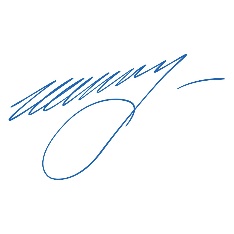 Ученая степень, ученое звание, должность, кафедра/лаборатория	________________(подпись)И.О. ФамилияДоктор физ.-мат. наук,профессор, профессор кафедры ИКНТ	И.И. Шипулин